19 августа специалистами ДЦ «Исток»  совместно с председателем женсовета Людмилой Александровной Лемешевой и Храмом Вознесения Господня  была проведена игровая программа: «День Добра!» или День гуманитарной помощи.Открывала программу председатель женсовета Людмила Александровна Лемешева. Ребята узнали, что такое Добро и Зло, они рассказали о них и с большим азартом играли в подвижные игры.В завершение всех участников отблагодарили сладкими призами.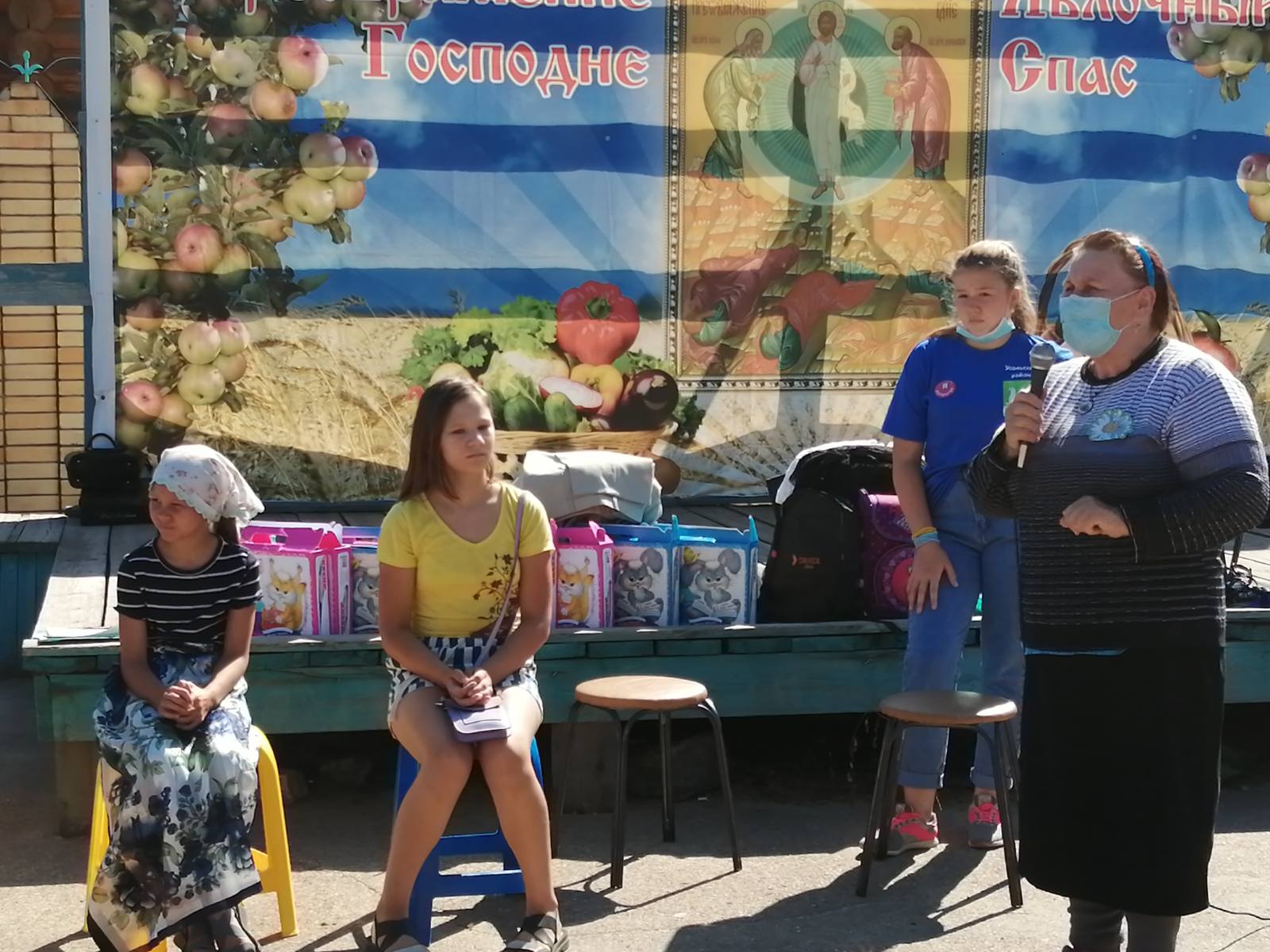 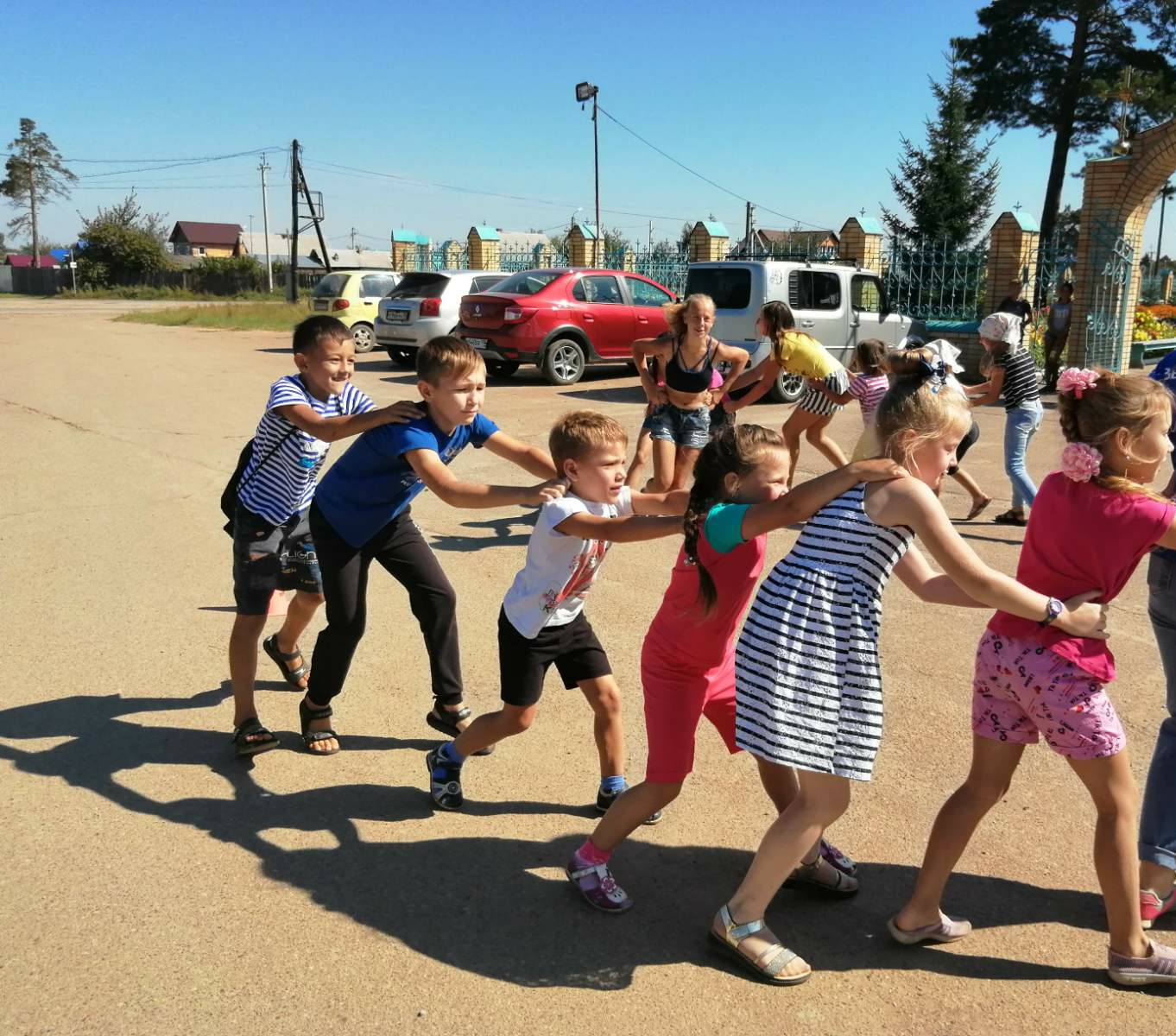 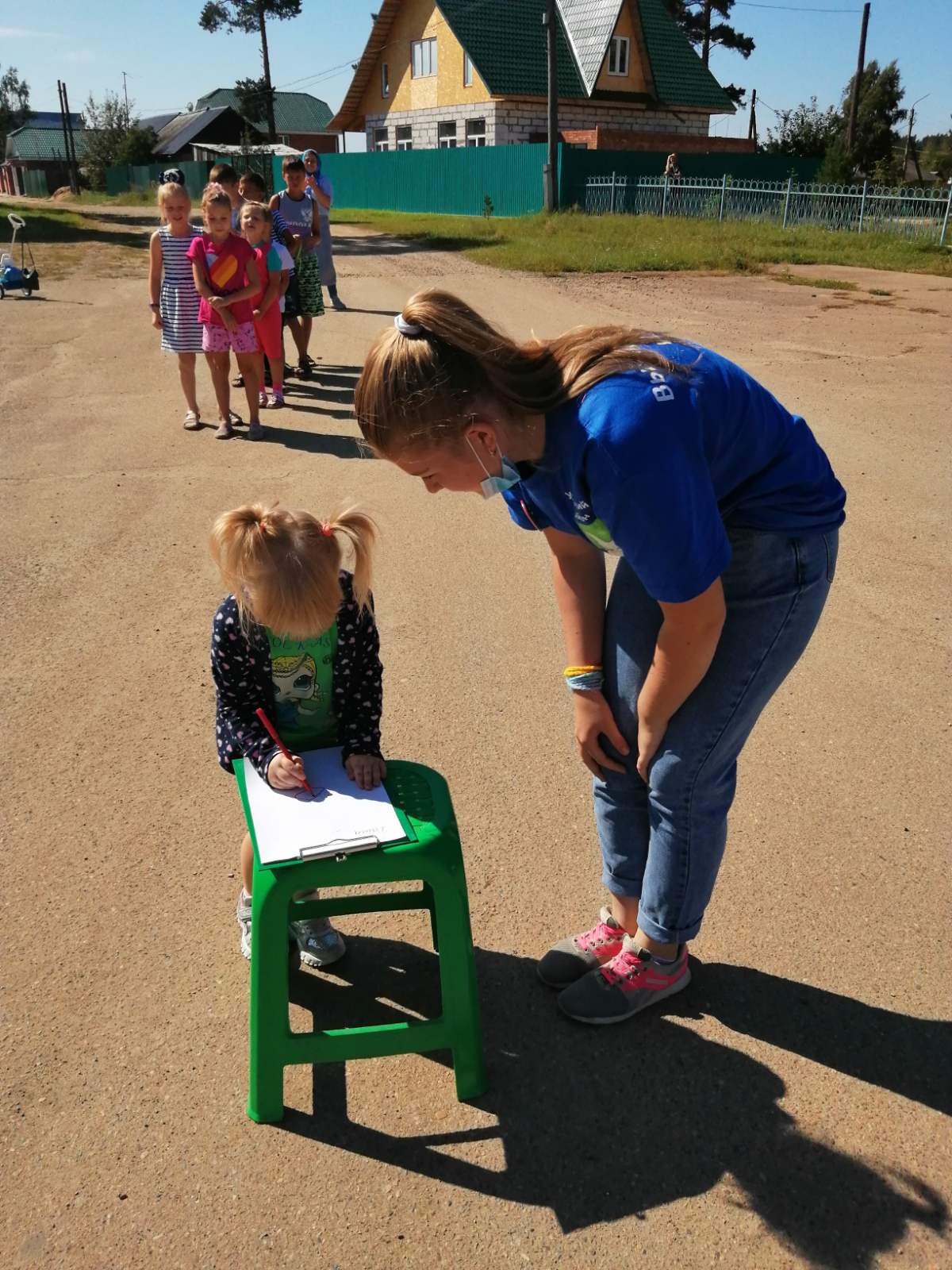 